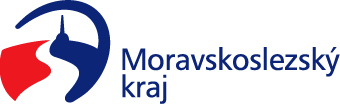 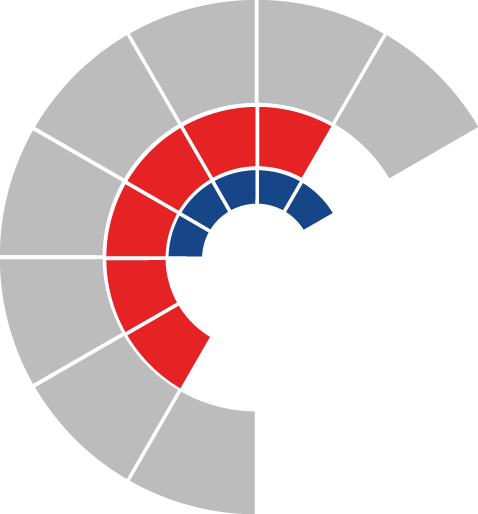 							Výbor sociální zastupitelstva kraje 										 Výpis z usneseníČíslo jednání:	9		Datum konání:	16. 11. 2021Číslo usnesení: 9/79Výbor sociální zastupitelstva krajedo p o r u č u j ezastupitelstvu kraje schválit úpravu „Podmínek dotačního Programu na podporu poskytování sociálních služeb financovaného z kapitoly 313 – MPSV státního rozpočtu“ spočívající v upřesnění uznatelnosti nákladů z důvodu novelizace nařízení vlády č. 98/2015 ze dne 22. 4. 2015 o provedení § 101 a zákona č. 108/2006 Sb., o sociálních službách, a v doplnění ustanovení o možnosti ponechání dotace, popř. vrácení části dotace, v souvislosti s financováním sociální služby z individuálního projektu kraje nebo jiného zdroje nahrazujícího prostředky daného dotačního programu, vč. úpravy kompetence rady kraje v dané věciZa správnost vyhotovení:Mgr. Petra Havláková V Ostravě dne 16. 11. 2021PhDr. Igor Hendrych, Ph.D.místopředseda výboru sociálního